Publicado en San José Del Cabo, B.C.S.  el 06/03/2019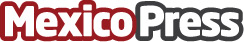 University Pathway Program– Un Programa de Estudios de Via RápidaGracias al programa experimental Pathway, los estudiantes mexicanos pueden graduarse y obtener un titulo de una carrera técnica corta en solo 2 años, así comoDatos de contacto:ASSE MéxicoBlvd. Mijares 1092 Depto. B-101, Condos Cactus, San José del Cabo, B.C.S.  C.P. 23400 MéxicoTeléfono 624 144 504Nota de prensa publicada en: https://www.mexicopress.com.mx/university-pathway-program-un-programa-de Categorías: Educación Baja California Sur http://www.mexicopress.com.mx